НЕСКУЧНОЕ ЛЕТО 2019 С ГОРОДСКИМ ВЫСТАВОЧНЫМ ЗАЛОМпр. Ленина 26, т.:78-16-50, https://gvz-ptz.ru/   https://vk.com/artstudia_gvzПРОГРАММА «ДИВНЫЙ ГУДОЧЕК»1 - 4 июля 2019     \   13 - 16 августа 2019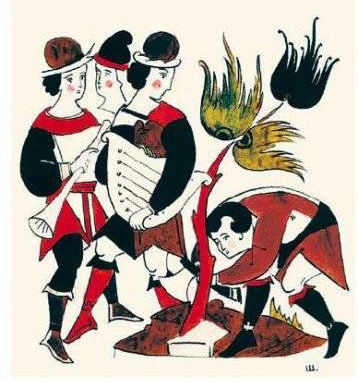 Возраст участников 7-14 лет, участие ребят младше 7 лет оговаривается отдельно и подразумевает участие родителя во всех выездах. Воодушевившись опытом прошлого года по созданию книжки «Курочка Ряба», возьмемся за ещё одно древнее предание по тексту Б. Шергина «Дивный гудочек». Программа рассчитана на 4 дня, в течение которых мы будем слушать, смотреть, делать зарисовки и иллюстрировать каждый свой сюжет из сказки. Время занятий - с 11:00 до 14:00 (кроме выезда на Чертов стул (до 16:00).1-ый день - знакомство в зале, прослушивание сказки и игры на гудке. Поход в музей бересты или музей «Карельская изба», зарисовки в музее.2-ой день - выезд на Чертов стул, пленэр, зарисовки мест действия персонажей.3-ий день - работа в зале над составлением иллюстраций с перерывом на чаепитие.4-ый день - работа в зале над оформлением текстовой части книжки                 с перерывом на чаепитие.По окончании проекта участники забирают эскизы и оформленные страницы книги. При желании - печатаем и оформляем полный экземпляр авторской книги с иллюстрациями всей группы.Стоимость участия в программе - 1600 р.\чел. (со второго дня участия                                          - 1400 р.\чел.)  При участии двоих детей из одной семьи - 1200 р.\чел., троих                         - 1000 р. \чел. Ведущая – художник-педагог Майя Савчук. Все материалы предоставляются. Количество мест ограничено. Предварительная запись обязательна:                https://gvz-ptz.lorety.com/   